                                                                                                                                                                             .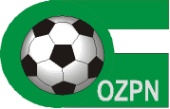 ANKIETA ZGŁOSZENIA DRUŻYN DO ROZGRYWEK MISTRZOWSKICH OZPN GORZÓW WLKP.   NA SEZON 2017/2018Nazwa Klubu....................................................................................................................................................  Prezes Klubu/ Nazwisko i imię:....................................................................................................  tel. Kom. ......................................Dokładny adres do Korespondencji...................................................................................................................................................................................................................................................................................................................e-mail....................................................................................................................................... Kierownik klubu/ Nazwisko i imię:............................................................................................... tel. kom.:......................................   				                                                                             		                                                                                                  Zgłoszenia drużyn seniorów:Czy klub chce brać udział w rozgrywkach o Puchar Polski? (dotyczy  KLASY  A i  KLASY B) TAK                                NIE4.  Zgłoszenia drużyn młodzieżowych:5. Oświadczam, że jestem świadomy, iż korespondencja ze Związku (w tym Decyzje Wydziału Gier i Wydziału Dyscypliny) będą przesyłane na wskazany powyżej adres poczty elektronicznej. 																..................................................                                                  								         	                                                                                                                      Prezes Klubu                                                         Zgłoszenie drużyny oznaczyć znakiem XNazwisko i imię trenera Klasa trenerska (PZPN A, PZPN B…………………………………………………………………..(nr licencji)Nazwisko i imię trenera Klasa trenerska (PZPN A, PZPN B…………………………………………………………………..(nr licencji)TelefonMłodzieżowiec  Rocznik 1997IV ligaMłodzieżowiec  Rocznik 1997Klasa „O"Młodzieżowiec  Rocznik 1997Klasa ,A"Klasa „B"oznaczyć znakiem XNazwisko i imię treneraKlasa trenerskaTelefonLubuska Liga Jun. Starszych               ROCZNIK  (1999-2000)Lubuska Liga Jun. Młodszych            ROCZNIK  (2001-2002)Przy uprawnianiu uwzględniane będą tylko wyznaczone obok rocznikiOkr. Liga Jun. Starszych                       ROCZNIK  (1999-2000)Przy uprawnianiu uwzględniane będą tylko wyznaczone obok rocznikiOkr. Liga Jun.  Młodszych                    ROCZNIK  (2001-2002)Przy uprawnianiu uwzględniane będą tylko wyznaczone obok rocznikiOkręgowa Liga Trampkarzy              ROCZNIK   (2003-2004)Przy uprawnianiu uwzględniane będą tylko wyznaczone obok rocznikiOkręgowa liga Młodzików                  ROCZNIK  (2005-2006)Przy uprawnianiu uwzględniane będą tylko wyznaczone obok rocznikiOkręgowa Liga    Orlika                        ROCZNIK    (2007-2008)Przy uprawnianiu uwzględniane będą tylko wyznaczone obok rocznikiŻaki -  TURNIEJE                                     ROCZNIK    (2009-2010)Przy uprawnianiu uwzględniane będą tylko wyznaczone obok roczniki